ČČertoviny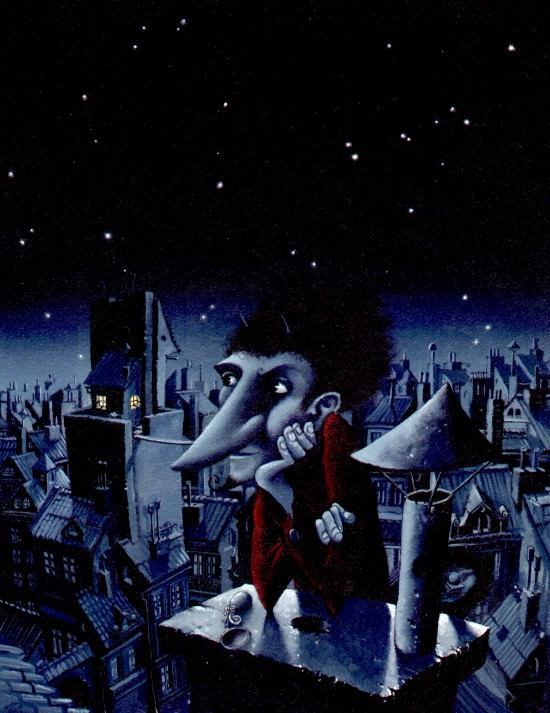 v knihovně